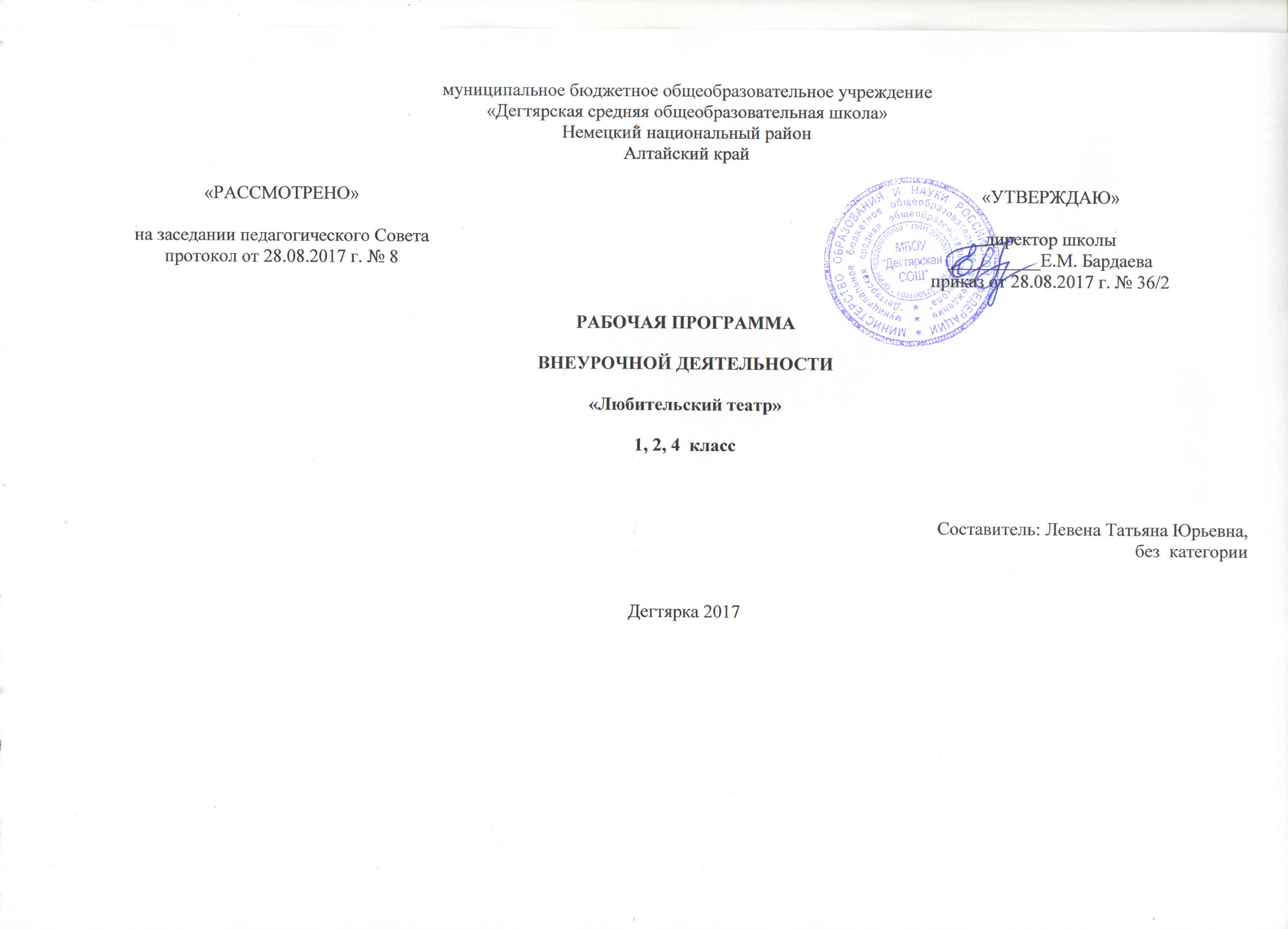 Пояснительная запискаДанная рабочая программа по внеурочной деятельности для 1-5 классов соответствует требованиям федерального государственного образовательного стандарта  и разработана на основе:1.Основной образовательной программы основного общего образования МБОУ «Дегтярская СОШ»2.Учебного плана на текущий учебный год МБОУ «Дегтярская СОШ», на основании которого выделен 1 час в неделю3.Программы внеурочной деятельности. Художественное творчество. Социальное творчество: пособие для учителей общеобразовательных учреждений / Д. В. Григорьев, Б. В. Куприянов. — М.: Просвещение, 2011.Структура программы соответствует основным требованиям положения МБОУ «Дегтярская СОШ» о рабочей программе.Срок реализации программы: 1 год, на текущий учебный год.Личностные и метапредметные результаты освоения курсаЛичностные результаты:формирование средствами литературных произведений целостного взгляда на мир в единстве и разнообразии природы, народов, культур и религий;воспитание художественно-эстетического вкуса, эстетических потребностей; ценностей и чувств на основе опыта инсценирования, драматизации; декламации; развитие этических чувств, доброжелательности и эмоционально-нравственной отзывчивости, понимания и сопереживания чувствам других людей.Метапредметные результаты:овладение  способностью принимать и сохранять цели и  задачи учебной деятельности, поиска средств её  осуществления;освоение способами решения проблем творческого и поискового характера;формирование умения планировать, контролировать и оценивать учебные действия в соответствии с поставленной задачей и условиями её реализации, определять наиболее эффективные способы достижения результата;формирование умения понимать причины успеха/неуспеха учебной деятельности способности конструктивно действовать даже в ситуациях успеха;активное использование речевых средств для решения коммуникативных и познавательных задач;овладение навыками смыслового чтения текстов в соответствии с целями и задачами, осознанного построения речевого высказывания в соответствии с задачами коммуникации и составления текстов в устной и письменной формах;готовность слушать собеседника и вести диалог, признавать различные точки зрения и право каждого иметь и излагать своё мнение и аргументировать свою точку зрения и оценку событий;умение договариваться о распределении ролей в совместной деятельности, осуществлять взаимный контроль в совместной деятельности, общей цели и путей её достижения, осмысливать собственное поведение  и поведение окружающих;готовность конструктивно разрешать конфликты посредством  учёта интересов сторон и сотрудничества.Воспитательные результаты внеурочной деятельности школьников в сфере художественного творчества:- приобретение школьником социальных знаний о ситуации межличностного взаимодействия, её структуре,  пространстве взаимодействия, способах управления социокультурным пространством; овладение способами самопознания, рефлексии; усвоение представлений о самопрезентации в различных ситуациях взаимодействия, об организации собственной частной жизни и быта; освоение способов исследования нюансов поведения человека в различных ситуациях, способов типизации взаимодействия, инструментов воздействия, понимания партнера.- получение школьником опыта переживания и позитивного отношения к базовым ценностям общества (человек, семья, 0течество, природа, мир, знания, труд, культура), ценностного отношения к социальной реальности в целом.Содержание курса внеурочной деятельностиЛюбительские занятия театром. Роль театра в культуре, основные вехи развития театрального искусства. Любительский театр как разыгрывание ситуаций, в которыхчеловек существует, взаимодействует с миром,пытаясь управлять окружающим пространством.Театральная миниатюра. Актерский этюд. Наблюдения актёра. Лаборатория актёра и режиссёра. Учебные театральные миниатюры, скетчи. Типы персонажей в театральных миниатюрах. Проблемная ситуация персонажа и способы решения. Театральный капустник. Пьеса-сказка. Просмотр профессионального театрального спектакля. Драматургический замысел. Репетиций пьесы-сказки. Представление пьесы (новогодней сказки).Современная драма. Рождение замысла пьесы. Сверхзадача театрального искусства. Чтение пьес и выбор постановочного материала. Просмотр профессионального театрального спектакля. Репетиция пьесы(современной драмы). Премьера пьесы (драматического произведения).Современная комедия. Жанровые особенности комедии. Разновидности комедии. Природа смешного. Премьера пьесы - комедии.Водевиль.3накомство с особенностями водевиля. Репетиции водевиля. Просмотр профессионального театрального спектакля. Представление водевиля.Театральное ярмарочное представление. Разработка ирепетиции новогоднего ярмарочного представления. Новогоднее ярмарочное представление как художественно-эстетическое образовательное событие.Классическая драма. Рождение замысла пьесы. Чтениепьес и выбор постановочного материала. Репетиция пьесы (классической драмы). Премьера пьесы (классического драматического произведения).Бенефис. Разработка идеи и сценария бенефиса классакак художественно-эстетического образовательного со6ытия.Сверхзадача спектакля. Репетиции бенефиса. Премьера прощального бенефиса.Формы и  режим занятий. Базовые формыучебных занятий: репетиционные, постановочные,  информационные (беседа, лекция), художественные образовательные события.Репетиционные занятия- основная форма подготовки (под руководством илис участием педагога) представлений, концертных программ,отдельныхномеров, сцен путём многократных повторений (целиком и частями).Постановочные занятия - творческий процесс созданияэстрадного представления, осуществляется постановщикомсовместно с художником, балетмейстером.Информационные занятия предполагают беседы и лекции.Фронтальная беседа - специально организованный диалог, входе которого ведущий руководит обменом мнениями покакому-либо вопросу (проблеме). Лекция–представление, демонстрирующее в виде монолога совокупность взглядов накакой-либо вопрос. Сущностное назначение лекций состоитв квалифицированном комментировании какой-либо проблемы,которое позволяет слушателю сориентироваться в информации.Художественное образовательное событие - акт художественного творчества, выносимый на публичное рассмотрение с образовательными целями. Учебный и воспитательный эффектыхудожественного события для автора произведения обусловлены встречей с читателем (зрителем), с отношениемпоследнего к авторскому произведению.Приложение №1 к рабочей программе по внеурочной деятельности«Любительский театр»Календарно- тематическое планирование(1 класс)Приложение №2к рабочей программе по внеурочной деятельности«Любительский театр»Календарно- тематическое планирование(2 класс)Приложение №3к рабочей программе по внеурочной деятельности«Любительский театр»Календарно- тематическое планирование(4 класс)№Дата проведенияТемаКоличество часов106.093накомство с осо6енностями лю6ительских занятий театром12-613.0920.0927.0904.1011.10Уче6ные театральные миниатюры5718.10Театральный капустник1825.103накомство с особенностями пьесы- сказки1908.11Просмотр профессионального театрального спектакля110-1415.1122.1129.1106.1213.12Репетиции пьесы- сказки515-1720.1227.1217.01Представление пьесы (новогодней сказки)31824.01Рождение замысла пьесы. Сверхзадача театрального искусства119,2031.0107.02Чтение пьес и выбор постановочного материала22114.02Просмотр профессионального театральногоспектакля122-2621.0228.0207.0314.0321.03Репетиция пьесы (современной драмы) 527,2828.0304.04Премьера пьесы (драматического произведения)229-3311.0418.0425.0416.0516.05Репетиции пьесы-комедии53423.05Премьера пьесы - комедии1Итого34№Дата проведенияТемаКоличество часов107.093накомство с осо6енностями лю6ительских занятий театром12-614.0921.0928.0905.1012.10Уче6ные театральные миниатюры5719.10Театральный капустник1826.103накомство с особенностями пьесы- сказки1909.11Просмотр профессионального театрального спектакля110-1416.1123.1130.1107.1214.12Репетиции пьесы- сказки515-1721.1228.1211.01Представление пьесы (новогодней сказки)31818.01Рождение замысла пьесы. Сверхзадача театрального искусства119,2025.0101.02Чтение пьес и выбор постановочного материала22108.02Просмотр профессионального театральногоспектакля122-2615.0222.0215.0322.0329.03Репетиция пьесы (современной драмы) 527,2805.0412.04Премьера пьесы (драматического произведения)229-3319.0426.0403.0510.0517.05Репетиции пьесы-комедии53424.05Премьера пьесы - комедии1Итого34№Дата проведенияТемаКоличество часов105.093накомство с особенностями водевиля12-512.0919.0926.0903.10Репетиции водевиля 4610.10Просмотр профессионального театральногоспектакля17,817.1024.10Представление водевиля 2907.113накомство с особенностями театрального ярмарочного представления110-1414.1121.1128.1105.1212.12Разработка и репетиции новогоднего ярмарочного представления515-1719.1226.1216.01Новогоднее ярмарочное представление 31823.01Рождение замысла пьесы119,2030.0106.02Чтение пьес и вы6ор постановочного материала221-2513.0220.0227.0206.0313.03Репетиция пьесы (классической драмы)526,2720.0327.03Премьера пьесы (классического драматическогопроизведения)228-3103.0410.0417.0424.04Разработка идеи и сценария бенефиса класса432,3308.0515.05Репетиции бенефиса23422.05Премьера прощального бенефиса 1Итого34